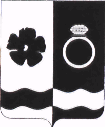 АДМИНИСТРАЦИЯ ПРИВОЛЖСКОГО МУНИЦИПАЛЬНОГО РАЙОНАПОСТАНОВЛЕНИЕот 27.08.2019  № 427 -пОб утверждении муниципальной программы Приволжского муниципального района «Развитие дополнительного образования в сфере культуры в Приволжском муниципальном районе на 2020-2022» Руководствуясь статьей 179 Бюджетного кодекса Российской Федерации, Решением Совета Приволжского муниципального района от 22.11.2011 № 122 «Об утверждении Положения о бюджетном процессе в Приволжском муниципальном районе», постановлением  администрации Приволжского муниципального района от 04.04.2016 №192-п «Об утверждении порядка разработки, реализации и оценки эффективности муниципальных программ Приволжского муниципального района и  Приволжского городского поселения» администрация Приволжского муниципального района п о с т а н о в л я е т:1. Утвердить муниципальную программу Приволжского муниципального района «Развитие дополнительного образования в сфере культуры в Приволжском муниципальном районе на 2020-2022» (прилагается).2. Разместить настоящее постановление на официальном сайте администрации Приволжского муниципального района и опубликовать в информационном бюллетене «Вестник Совета и администрации Приволжского муниципального района».3. Постановление администрации Приволжского муниципального района  от 17.08.2018 № 531-п «Об утверждении муниципальной программы Приволжского муниципального района «Развитие дополнительного образования в сфере культуры в Приволжском муниципальном районе на 2019-2021» считать утратившим силу.4. Контроль за выполнением постановления возложить на заместителя главы администрации Приволжского муниципального района по социальным вопросам Э.А.Соловьеву.5. Постановление вступает в силу с 01.01.2020.Глава Приволжскогомуниципального района                                                                    И.В.МельниковаПриложение к постановлению			администрации Приволжского муниципального района			от 27.08. 2019 №427-пМуниципальная программа Приволжского муниципального района «Развитие дополнительного образования в сфере культуры в Приволжском муниципальном районе на 2020-2022»1. Паспорт Программы2. Анализ текущей ситуации в сфере реализации муниципальной ПрограммыРазработка муниципальной Программы «Развитие дополнительного образования в сфере культуры в Приволжском муниципальном районе на 2020-2022» (далее - Программа) вызвана необходимостью формирования и реализации приоритетных направлений МКУ «ОКМСиТ» в долгосрочной перспективе, обеспечения на муниципальном уровне системного подхода к решению вопросов развития дополнительного образования в сфере культуры в Приволжском муниципальном районе.  2.1. «Развитие дополнительного образования в Приволжском муниципальном районе»	Важную роль в процессе организованного взаимодействия подрастающего поколения с культурными традициями и ценностями играет система дополнительного образования в сфере культуры. В Приволжском районе дополнительным образованием в сфере культуры охвачено 9,2 % от общего числа учащихся общеобразовательных школ. Учреждения дополнительного образования находятся в настоящее время в правовом поле Федерального закона от 29.12.2012 № 273-ФЗ «Об образовании в Российской Федерации» и в свете требований этого закона проводят активную подготовительную работу по переходу на предпрофессиональное обучение, включающую разработку учебных планов, лицензирование программ предпрофессионального обучения, внесение соответствующих изменений в уставы учреждений. Проблема образования в сфере культуры и искусства требуют комплексного решения, направленного на повышение качества образования услуг и модернизацию материально- технической базы. Для современного оснащения учебных кабинетов необходимо приобретение мебели, оргтехники, музыкальных инструментов, аудио и видеоаппаратуры, профессиональное художественное оборудование. В 2019 году в рамках национального проекта «Культура»  Детской музыкальной школе г.Приволжска выделено  1,4 млн. рублей на новое оборудование, учебные материалы и музыкальные инструменты и выигран грант на установку виртуального зала в сумме 980,00 тыс. рублей. Среди ключевых вопросов развития культуры - обеспеченность кадрами и их квалификация. Отсутствует кадровый резерв замещения руководящих должностей, не хватает специалистов молодого и среднего возраста. Сохранение и пополнение кадрового потенциала с каждым годом становится все сложнее. Но  директорами учреждений в летний период проведена работа по привлечению специалистов из художественной школы г.Иваново в МБУ ДО ДШИ г.Плеса и из Костромского музыкального училища  в МБУ ДО ДМШ г.Приволжска.3.Цели и ожидаемые результаты программы	Муниципальная целевая программа «Развитие дополнительного образования в сфере культуры в Приволжском муниципальном районе на 2020-2022» является инструментом реализации государственной культурной политики России и исходит из её основной задачи: обеспечение и защита конституционного права граждан Российской Федерации.Цель программы:1.Развитие дополнительного образования в сфере культуры в Приволжском муниципальном районе.В рамках реализации муниципальной Программы в 2020-2022 планируется решить следующие основные задачи:1. Развитие инфраструктуры и организационно- экономических механизмов, обеспечивающих максимально равную доступность услугами учреждений культуры.2. Модернизация образовательных программ в системах дополнительного образования детей, направленная на всестороннее развитие детей и достижение современного качества учебных результатов и результатов социализации.	Целевые показатели реализации программы	4. Ресурсное обеспечение муниципальной программыПримечание к таблице: информация по объемам финансирования Программ в 2020-2022 годов носит прогнозный характер и подлежит уточнению по мере формирования Программ на соответствующие годы.Приложение №1 к муниципальной программе«Развитие дополнительного образования в сфере культуры в Приволжском муниципальном районе на 2020-2022»Подпрограмма «Развитие дополнительного образования в Приволжском муниципальном районе»Паспорт подпрограммы 2.Краткая характеристика сферы реализации подпрограммыНа территории Приволжского муниципального района действуют: Муниципальное бюджетное учреждение дополнительного образования Детская музыкальная школа г.Приволжска и Муниципальное бюджетное учреждение дополнительного образования Детская школа искусств г. Плёс. В образовательных учреждениях на 01.01.2019 года обучается 196 человек. В Приволжской музыкальной школе 116 человек, из них 30 человек по предпрофессиональной программе на бюджетной основе и 16 человек на платной основе, в Плесской школе искусств – 84 человека, из них по предпрофессиональной программе - 20 человек.   В связи с введением федеральных стандартов для школ искусств, которые вступили в силу с сентября 2012 г., обучение в школе  проводится по трем направлениям:1. Ранняя профориентация учащихся – введение и апробация предпрофессиональных общеобразовательных программ в области искусств; 2. Общеэстетическое развитие детей – обучение по дополнительным образовательным программам в области искусств; 3. Оказание платных образовательных услуг музыкальной и художественной направленности. С 2014 года в учреждениях дополнительного образования введены предпрофессиональные программы в области музыкального искусства –фортепиано, народные и струнные инструменты.В связи с введением с 01 сентября 2011 года новых СанПин 2.4.2 2801-1.0 «Санитарно-эпидемиологические требования к условиям обучения в общеобразовательных учреждениях» возрастают требования к созданию благоприятных условий для обеспечения полноценного образовательного процесса в учреждениях дополнительного образования. Коллективы школ  находится в постоянном творческом поиске. Ученики и преподаватели ведут активную концертно-просветительскую деятельность. Регулярно проводятся школьные, отчетные концерты, концерты, посвященные памятным датам.Школами подготовлены Лауреаты и Дипломанты региональных, российских и международных конкурсов. Многие из них, закончив ВУЗЫ, являются солистами ведущих коллективов России. По итогам результативной деятельности Приволжская музыкальная школа попала в национальный проект «Культура». Благодаря проекту «Культурная среда» национального проекта «Культура», целью которого является развитие художественного образования школ, посредством обновления парка музыкальных инструментов, приобретения современного оборудования, в детской музыкальной школе г. Приволжска появились новые и еще более эффективные возможности развивать у детей творческие способности. В июле 2019 года в детской музыкальной школе установлено интерактивное оборудование. Сегодняшние ученики хорошо ориентируются в цифровом мире, используя в повседневной жизни всевозможные гаджеты, поэтому такое устройство, как интерактивная доска, естественно и быстро вовлекает их в учебный процесс и активную работу, поскольку занятия становятся интересными, увлекательными. Для преподавателя уроки с применением интерактивной доски - это поиск новых подходов к обучению, стимуляция профессионального роста.Использование доски придаёт современный уровень, помогает активации творческого потенциала ребёнка, способствует воспитанию интереса к музыкальной культуре, создаёт хороший темп занятия. К концу 2019 года запланировано приобретение рояля «Николай Рубинштейн». В 2017 году Детская музыкальная школа г. Приволжск и Детская школа искусств г. Плёс получили в безвозмездное пользование два фортепиано, общей стоимостью 716 000 рублей. В 2018 году из областного бюджета на реализацию мероприятий по укреплению материально технической базы и оснащение  оборудованием детских  школ искусств выделена субсидия в сумме 48 433 рубля. Основные направления реализации подпрограммы: - сформировать эффективное управление инновационными процессами в ДМШ и ДШИ, позволяющими проводить проекты до режима активного функционирования; - усилить роль педагогического коллектива, способного работать в условиях реализации новых программ предпрофессионального образования; - усилить социальное взаимодействие школ с родителями, другими учреждениями и организациями, заинтересованными в решении проблем музыкального и художественного воспитания детей; - сохранить традиции нравственно - эстетического и патриотического воспитания учащихся (в том числе через репертуар); - подготовить профессионально - ориентированных учащихся для дальнейшего продолжения образования в музыкальных и художественных учебных заведениях города за счёт: выявления одарённых детей в области музыкального искусства и их подготовки к возможному освоению образовательных программ среднего и высшего профессионального образования соответствующего профиля; обеспечение качеством, преемственности в реализации предпрофессиональных программ, являющихся основными условиями функционирования системы образования в области искусств; повышения привлекательности статуса творческих профессий; воспитания у детей любви к искусству;- создавать современную образовательную среду для достижения поставленных целей;- модернизация образовательного процесса;- обновление инструментальной базы, приобретение музыкальных инструментов (замена на новые высококачественные инструменты);- обновление учебного оборудования, методических фондов, приобретение мультимедийных средств;- ремонт помещений;- списание амортизированных музыкальных инструментов.3. Мероприятия подпрограммы  Ресурсное обеспечение4.Ожидаемые результаты реализации подпрограммыВыполнение мероприятий данной подпрограммы, при необходимом финансовом обеспечении, будет способствовать более широкому охвату обучающихся района системой дополнительного образования, более полному и гармоничному развитию их способностей. Большое внимание уделено повышению профессионального уровня педагогов дополнительного образования. Появится больше возможностей для организации выездов на мероприятия областного и всероссийского масштаба, повысится эффективность взаимодействия дополнительного образования с общеобразовательными школами и другими учреждениями культуры. Это позволит: - каждому ребёнку, независимо от индивидуальных особенностей получить возможность для саморазвития; -увеличить количество участников, победителей и призёров районных, областных, всероссийских и международных конкурсов и соревнований. Целевые показатели реализации подпрограммыНаименование программы и срок её реализации«Развитие дополнительного образования в сфере культуры в Приволжском муниципальном районе на 2020-2022»Перечень подпрограмм1. «Развитие дополнительного образования  в Приволжском муниципальном районе»Куратор программыЗаместитель главы администрации по социальным вопросамНаименование администратора программыМуниципальное казённое учреждение «Отдел культуры, молодёжной политики, спорта и туризма» администрации Приволжского муниципального районаПеречень исполнителей программыМуниципальное казённое учреждение «Отдел культуры, молодёжной политики, спорта и туризма администрации Приволжского муниципального района»Муниципальное бюджетное учреждение дополнительного образования Детская музыкальная школа г.Приволжска;Муниципальное бюджетное учреждение дополнительного образования Детская  школа искусств г. Плес;Цель программы:1.Развитие дополнительного образования в сфере культуры.Объём ресурсного обеспечения программы по годам её реализации в разрезе источников финансирования на 2020-2022 годаОбщий объём финансирования программы составляет – 18 665 620,20 рублейв том числе:2020г. – 6 221 873,40 рублей; из них за счётфедерального бюджета – 0,00 рублей;областного бюджета – 0,00 рублей; районного бюджета – 5 715 873,40 рублей; средства от оказания платных услуг- 506 000,00 рублей.2021г. – 6 221 873,40 рублей; из них за счёт областного бюджета- 0,00 рублей; Районный бюджет- 5 715 873,40 рублей; средства от оказания платных услуг- 506 000,00 рублей.2022г. – 6 221 873,40 рублей; из них за счёт областного бюджета- 0,00 рублей; Районный бюджет- 5 715 873,40 рублей; средства от оказания платных услуг- 506 000,00 рублей.№ п/пНаименование показателяЕдиница измерения показателяЗначение индикатора по годамЗначение индикатора по годамЗначение индикатора по годам2020202120221.Открытие сайта в учреждениях дополнительного образования%1001001002.Повышение уровня удовлетворённости жителей района качеством предоставляемых услуг дополнительного образования в сфере культуры%9090903.Доля выпускников, поступивших в высшие и средние учебные заведения по профилю%4 224.Доля учащихся, участников муниципальных, областных межрегиональных, международных и всероссийских конкурсов%8885.Доля  педагогических кадров, прошедших курсы повышения квалификации%1001001006.Повышение средней заработной платы педагогическим работникам дополнительного образования детей в сфере культуры и искусства  до средней заработной платы учителей в Ивановской области  Руб.---№ п/пНаименование подпрограммы/источник ресурсного обеспечения2020(руб.)2021(руб.)2022(руб.)1.Программа, всего:6 221 873,406 221 873,406 221 873,40бюджетные ассигнования- федеральный бюджет0,000,000,00- областной бюджет0,000,000,00- районный бюджет5 715 873,405 715 873,405 715 873,4- средства от оказания платных услуг506 000,00506 000,00506 000,001.1Подпрограмм «Развитие дополнительного образования в сфере культуры в Приволжском муниципальном районе»6 221 873,406 221 873,406 221 873,40бюджетные ассигнования- федеральный бюджет0,000,000,00- областной бюджет0,000,000,00- районный бюджет5 715 873,405 715 873,405 715 873,40- средства от оказания платных услуг506 000,00506 000,00506 000,00Наименование подпрограммы  «Развитие дополнительного образования в Приволжском муниципальном районе»Срок реализации подпрограммы2020-2022Перечень исполнителей подпрограммыМуниципальное казённое учреждение «Отдел культуры, молодёжной политики, спорта и туризма администрации Приволжского муниципального района»Муниципальное бюджетное учреждение дополнительного образования Детская музыкальная школа г.Приволжска;Муниципальное бюджетное учреждение дополнительного образования Детская  школа искусств г. Плес; Цели подпрограммы1. Сохранение и развитие системы дополнительного образования, поддержка творчески одаренных детей;2. Повышение качества и обеспечение доступности, предоставляемых услуг; 3. Создание благоприятных условий для деятельности, освоение новых форм и направлений деятельности;4. Приведение зданий учреждений дополнительного образования в соответствие с санитарными и строительными нормами;5.Улучшение показателей предоставления муниципальной услуги в социальной сфере.Объем ресурсного обеспечения подпрограммы по годам ее реализации в разрезе источников финансирования на 2020-2022 годаОбщий объём финансирования программы составляет – 18 665 620,20 рублейв том числе:2020г. – 6 221 873,40 рублей; из них за счётфедерального бюджета – 0,00 рублей;областного бюджета – 0,00 рублей; районного бюджета – 5 715 873,40 рублей; средства от оказания платных услуг- 506 000,00 рублей.2021г. – 6 221 873,40 рублей; из них за счёт областного бюджета- 0,00 рублей; Районный бюджет- 5 715 873,40 рублей; средства от оказания платных услуг- 506 000,00 рублей.2022г. – 6 221 873,40 рублей; из них за счёт областного бюджета- 0,00 рублей; Районный бюджет- 5 715 873,40 рублей; средства от оказания платных услуг- 506 000,00 рублей№ п/пНаименование мероприятийСодержание мероприятийИсполнительСроки1.Развитие дополнительного образования в Приволжском муниципальном районеОбеспечение деятельности муниципальных учреждений дополнительного образования в сфере культурыМБУ ДО Детская музыкальная школа г.Приволжска;МБУ ДО Детская  школа искусств г. Плес;2020-2022Оплата труда работникам муниципальных организаций дополнительного образования детей в сфере культуры в части установления стимулирующих выплат по поэтапному доведению средней заработной платы педагогическим работникам иных муниципальных организаций дополнительного образования детей до средней заработной платы по Ивановской областиМБУ ДО Детская музыкальная школа г.Приволжска;МБУ ДО Детская  школа искусств г. Плес;2020Организация платных услугМБУ ДО Детская музыкальная школа г.Приволжска;МБУ ДО Детская  школа искусств г. Плес;2020-2022Приведение зданий учреждений дополнительного образования в соответствие с санитарными и строительными нормамиМБУ ДО Детская музыкальная школа г.Приволжска;МБУ ДО Детская  школа искусств г. Плес; 2020-2022№ п/пНаименование подпрограммы2020(руб)2021(руб)2022(руб)Всего бюджетных ассигнований:6 221 873,406 221 873,406 221 873,401.Расходы на обеспечение деятельности (оказание услуг) муниципальных учреждений дополнительного образования в сфере культуры5 715 873,405 715 873,405 715 873,402.Средства из областного бюджета, всего:0,000,000,002.В том числе:- на оплату труда работникам муниципальных организаций дополнительного образования детей в сфере культуры в части установления стимулирующих выплат по поэтапному доведению средней заработной платы педагогическим работникам иных муниципальных организаций дополнительного образования детей до средней заработной платы учителей в Ивановской области0,000,000,003.Средства от оказания платных услуг506 000,00506 000,00506 000,00№ п/пНаименование показателяЕдиница измерения показателяЗначение индикатора по годамЗначение индикатора по годамЗначение индикатора по годам2020202120221.Увеличение доли культурно- досуговых учреждений и школ дополнительного образования в сфере культуры, имеющих свой сайт%1001001002.Повышение уровня удовлетворённости жителей района качеством предоставляемых услуг дополнительного образования в сфере культуры%9090903.Доля выпускников, поступивших в высшие и средние учебные заведения по профилю%4224.Доля учащихся, участников муниципальных, областных межрегиональных, международных и всероссийских конкурсов%8885.Доля педагогических кадров, прошедших курсы повышения квалификации%1001001006.Повышение средней заработной платы педагогическим работникам дополнительного образования детей в сфере культуры и искусства  до средней заработной платы учителей в Ивановской области  Руб.---